			2017 – 2018 OCAK AYI 1-31 OCAK1.HAFTA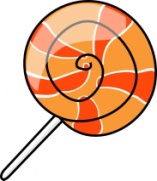 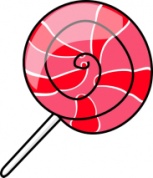 KONU; MESLEKLERDemirciler demiri nasıl döver? - 2
İşte şöyle ,işte böyle ding ding - 2 
Davulcular davula nasıl vurur? - 2
İşte şöyle ,işte böyle güm güm - 2 
Oduncular baltayı nasıl vurur? -2
İşte şöyle ,işte böyle küt küt - 2
Marangozlar çiviyi nasıl çakar? -2
İşte şöyle ,işte böyle tak tak -2 
Boyacılar duvarı nasıl boyar ? -2
İşte şöyle ,işte böyle çıp çıp -2 
Kayıkçılar kayığı nasıl sürer? -2
İşte şöyle ,işte böyle fış fış. -2
Gitarcılar gitarı nasıl çalar? - 2 
İşte şöyle ,işte böyle rang rang -2 
Fırıncılar ekmeği nasıl yapar? - 2
İşte şöyle ,işte böyle çup çup -2— Ben berberim, traş ederim (İşaret parmağı orta parmak makas hareketi yapar.)

— Ben terziyim, dikiş dikerim. (Baş parmak işaret parmağı iğnelerle dikiş dikme hareketi yapılır.)

— Ben yazarım, yazı yazarım (Yazı yazma hareketi yapılır.)

— Ben koşucuyum, koşarım. (Koşma hareketi yapılır.)

— Ben pilotum, uçarım. (Elin parmakları açık uçma hareketi yapılır.)

— Ben sunucuyum, konuşurum. (Parmak uçları birleşip, açılır).

— Bende sizi izliyorum, keyfimden oynuyorum.! (İki elin parmakları saklanır.)                                                   KOLAY-ZOR2. HAFTAKONU; ENERJİ TASARRUFU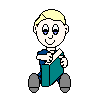 Eve geldim lambayı yaktım (el ile kulak memesi çekilir)
çıt yanmadı
öbür lambayı yaktım çıt (diğer el ile diğer kulak çekilir)
o da yanmadı
sigortayı gevşettim gevşettim gevşettim (el ile burun çevrilir)
bir tel kopardım pıt (saçtan bir tel koparma hareketi yapılır)
sardım sardım sardım (burna sarma hareketi yapılır)
lambayı yaktım cıt yandı (kulak çekilir)
öbür lambayı yaktım çıt oda yandı
Kullanırsak enerjiyi yeterince,
Elektriksiz kalmayız her gece.
Tasarrufu kutsal bilerek,
Hepimiz erişmeliyiz bu bilince.Karaelması çıkarmak için yeryüzüne,
Çoğunun yükseliyor ruhları gökyüzüne.
Ölçülü yakmaz, kullanmazsak kömürü,
Nasıl bakarız madencinin yüzüne.AYDINLIK-KARANLIK3.HAFTAKONU; TAŞITLARDüdük çalar ince ince
Yolcular binince
Gidiyor çufu çufu çuf
Uzaklarda gözü
Git güle güle gel güle güle
Çok bekletme bizi
Otomobil fırlar birden
Kalkarken yerinden
Katıyor tozu duman
Uzaklarda gözü
Git güle güle gel güle güle
Çok bekletme bizi
Vapurlar suya dizilir
Denizde süzülürü
Gidiyor dumanına bak
Uzaklarda gözü
Git güle güle gel güle güle
Çok bekletme biziOtobüse bineriz,
Gezilere gideriz.
Uçaklarla çabucak
Bulutları aşarız.

Martı gibi süzülür,
Denizlerde gemiler.
İstasyonda büzülür,
Kıvrılır hep trenler.

Kamyonlar yük taşır,
Minibüsler yolcu.
Bisikleti sürenler,
İsterse olur sporcu.TATLI-TUZLU TAZE-BAYAT				4.HAFTAKONU;HAVA- KARA-SU CANLILARI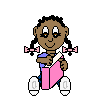 Yerde kıvrım kıvrım kıvrılırım
“Tıss” diye ses cıkarırım
Sürünerek yol alırım
Kobra, çıngıraklı,piton,gibi türlerim var …………………………………………….(Yılan)

Yağmur yağınca ortaya çıkarım
Yolda yürürken iz bırakırım
Taze yaprak yemeğe bayılırım
Kabuğu sırtımda taşırım…………………………………………………………(Salyangoz)

Dalda duru elde durmaz………………………………………………..……………..(Kuş)Bir kuş varmış
Baş parmak tutmuş (Sağ elin baş ve işaret parmağı ile sol elin baş parmağı tutulur)
İşaret parmak kesmiş (Aynı hareket yapılır)
Orta parmak pişirmiş( Pişirme hareketi yapılır)
Yüzük parmağı yemiş (Yeme hareketi yapılır)
Serçe parmak gelmiş (Serçe parmak tutularak sallanır)
Hani bana hani bana demişCamda kocaman bir arı halkası sarı, sarı (Baş ve işaret parmaklar birleştirilerek halka olur.)
Onu bir tutmalı, boynuna ip takmalı. (Sağ el ile sol elin işaret parmağı tutulur.)
Dolaşıyor, dolaşıyor çıkmak için uğraşıyor. (İki el baş üzerinde dolaştırılır.)
Ay, ay Anneciğim arı dilimi soktu (İşaret parmağı sallanır.)
Yaaa….!Ben sana demedim mi?Arı sokar iğnesinden zehir akar.AYNI-FARKLI-BENZERKARE-DİKDÖRTGEN5.HAFTA  KONU: GÖRGÜ KURALLARI – MEVSİME UYGUN GİYİNMEKapalı Kapıları Tık Tık Diye Çalarım
Kim O Denincede Ben Kendimi Tanıtırım
İçeriye Girince İyi Günler Merhaba
Derim Ben Arkadaşım Sende Böyle Der misin
Evimize Gelene Hoşgeldiniz Efendim
Ne İyi Ettinizde Geldiniz Bize DerimGiden Misafirlere Güle Güle Gidiniz
Yine Bekleriz Derim Sende Böyle Der misinSİNCAP KARDEŞLERBeş küçük sincap kardeş uyanmış. (Yumruk yapılan el açılır. )
Büyük sincap kardeş uyanmış, (Uyanma hareketi yapılarak başparmak sallanır. )
“Günaydın kardeşlerim. ” demiş.İkinci sincap kardeş uyanmış, (İşaret parmağı sallanır. )“Günaydın kardeşlerim. ” demiş.
Üçüncü sincap kardeş uyanmış, (Orta parmak sallanır. )
“Günaydın kardeşlerim. ” demiş.
Dördüncü sincap kardeş uyanmış, (Yüzük parmağı sallanır. )
“Günaydın kardeşlerim. ” demiş.
En küçük sincap kardeş uyanmış, (Küçük parmak sallanır. )
“Günaydın kardeşlerim. ” demiş.
Bütün kardeşler hepsi birden banyoya koşmuşlar. (Parmaklar öne doğru hareket ettirilir. )
Ellerini, yüzlerini yıkamışlar, (El yüz yıkama öykünmesi yapılır. )
Saçlarını taramışlar, (Saç tarama öykünmesi yapılır)
Güzelce giyinmişler.
Birlik olup sofrayı kurmuşlar. 
Yiyeceklerin hepsini yemişler. 
Sonra da ormana dağılmışlar. Cevizleri toplayıp yuvalarına dönmüşler.  -MESLEKLER HAFTASI-ENERJİ TASARRUFU HAFTASI-TAŞITLAR-HAVA-KARA-SU CANLILARI-GÖRGÜ KURALLARIKIRMIZI